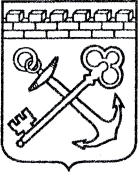 АДМИНИСТРАЦИЯ ЛЕНИНГРАДСКОЙ ОБЛАСТИКОМИТЕТ ПО СОХРАНЕНИЮ КУЛЬТУРНОГО НАСЛЕДИЯ ЛЕНИНГРАДСКОЙ ОБЛАСТИПРИКАЗ«___»____________2024 г.                                                                №_______________                           Санкт-ПетербургОб отнесении объекта культурного наследия регионального значения «Деревянный дом», по адресу: Ленинградская область, Волховский муниципальный район, Староладожское сельское поселение, с. Старая Ладога, пр. Волховский, д. 19, включенного в единый государственный реестр объектов культурного наследия (памятников истории и культуры) народов Российской Федерации, к объектам культурного наследия, находящимся в неудовлетворительном состоянии, и приостановлении доступа к объекту культурного наследия.В соответствии со ст. 47.5, п. 4 ст. 50.1 Федерального закона от 25 июня 2002 года № 73-ФЗ «Об объектах культурного наследия (памятниках истории и культуры) народов Российской Федерации», постановлением Правительства Российской Федерации от 29 июня 2015 года № 646 «Об утверждении критериев отнесения объектов культурного наследия, включенных в единый государственный реестр объектов культурного наследия (памятников истории и культуры) народов Российской Федерации, к объектам культурного наследия, находящимся 
в неудовлетворительном состоянии», на основании акта отнесения/не отнесения объекта культурного наследия (памятника истории и культуры) народов Российской Федерации к объектам культурного наследия, находящимся в неудовлетворительном состоянии от 03 апреля 2024 г., приказываю:1. Признать объект культурного наследия регионального значения «Деревянный дом», по адресу: Ленинградская область, Волховский муниципальный район, Староладожское сельское поселение, с. Старая Ладога, пр. Волховский, д. 19 (далее – Объект), находящимся в неудовлетворительном состоянии.2. Приостановить доступ на Объект в связи с ухудшением его физического состояния до момента проведения комплекса консервационных и первоочередных противоаварийных работ.3. Отделу по осуществлению полномочий Ленинградской области в сфере объектов культурного наследия комитета по сохранению культурного наследия Ленинградской области направить копию настоящего приказа собственнику/пользователю Объекта, находящегося в неудовлетворительном состоянии, в целях информирования граждан об ограничении доступа неограниченного круга лиц         во внутренние помещения и на территорию Объекта. 4. Сектору осуществления надзора за состоянием, содержанием, сохранением, использованием и популяризацией объектов культурного наследия комитета            по сохранению культурного наследия Ленинградской области обеспечить размещение настоящего приказа в сетевом издании «Электронное опубликование документов» информационно-телекоммуникационной сети «Интернет».5. Контроль за исполнением настоящего приказа возложить на заместителя председателя комитета по сохранению культурного наследия Ленинградской области, уполномоченного в области сохранения, использования, популяризации 
и государственной охраны объектов культурного наследия (памятников истории 
и культуры) народов Российской Федерации.6. Настоящий приказ вступает в силу со дня его официального опубликования.Заместитель Председателя Правительства Ленинградской области – председатель комитета по сохранению культурного наследия	                                                           В.О. Цой